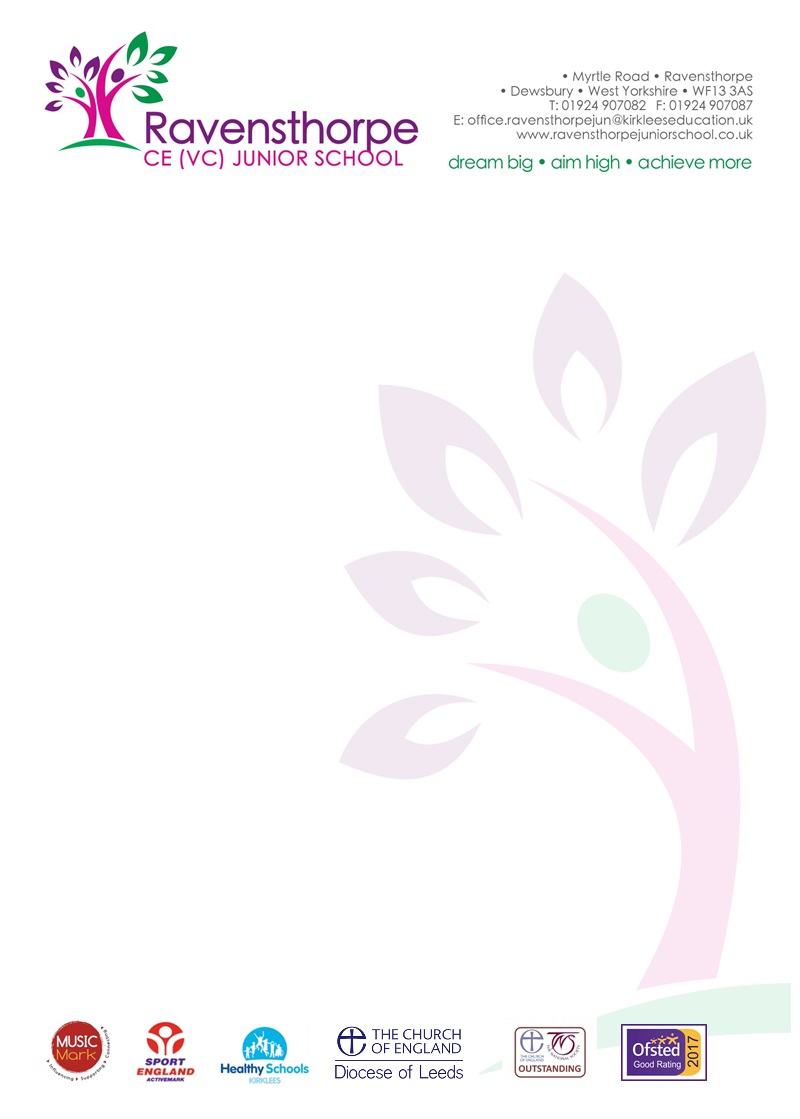 Thursday 2nd May 2019Dear Parents/CarersMany of you will, next week, be marking the month of Ramadan and I know that some of your children are keen to take part in the fasting.The hot weather and long days of summer mean that it is a particularly challenging time of year to fast. If your children do want to fast, could I encourage you to let them fast at weekends, but not during the week.If, after careful consideration, you still wish your child to fast during the week, then please complete the slip below giving permission for them to go home at lunchtime. Children who take part in fasting must be collected at 12 noon and must return to school no earlier than 12.55pm. If your child does fast during Ramadan, then they must be collected every lunch time - they will not be able to choose certain days. This is important so that we know exactly who is in school and who is at home. The week beginning Monday 13th May is SATs week. Children in Year 6 should not be fasting – it is vital that they are able to concentrate and do their best in all of the tests.Yours sincerelyA. S. ParkinHeadteacher…………………………………………………………………………………………….NAME OF CHILD …………………………………CLASS ………………………...**Please tick the box and sign**I give permission for my son/daughter to go home at lunchtime duringthe month of Ramadan and I will collect them every day at 12 noon and return them to school at 12.55 pm. Signed ……………………………………………… Parent/Guardian